Note: if you plan to attend any committee meeting that you are not a member ofPlease call AgeOptions at (708)383-0258 to confirm the date & time or to be notified of changesTo request disability accommodations please contact us at (708)383-0258. STATEMENTS OF FUNDING and NON-DISCRIMINATIONThis document is prepared and printed with federal Older Americans Act, State of  and Area Agency funds.  The Illinois Department on Aging and the U.S. Administration on Aging are recognized for their support of the Area Agency.  Neither is responsible for the contents of this document.AgeOptions, the Suburban Area Agency on Aging does not discriminate in admission to programs or activities in compliance with appropriate State and Federal statutes. If you feel you have been discriminated against, you have the right to file a complaint with the Illinois Department on Aging.  CALENDAR OF EVENTS FOR JANUARY 2021CONSUMER EVENTS & ACTIVITIES CALENDAR OF EVENTS FOR JANUARY 2021CONSUMER EVENTS & ACTIVITIES CALENDAR OF EVENTS FOR JANUARY 2021CONSUMER EVENTS & ACTIVITIES CALENDAR OF EVENTS FOR JANUARY 2021CONSUMER EVENTS & ACTIVITIES CALENDAR OF EVENTS FOR JANUARY 2021CONSUMER EVENTS & ACTIVITIESDATE-DAY-TIMEACTIVITYCONTACTLOCATIONPARTICIPANTSFRIDAYJanuary 1st, 2021    NEW YEAR’S DAY OFFICE CLOSED      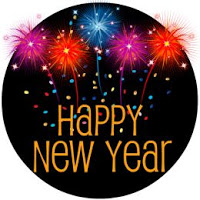     NEW YEAR’S DAY OFFICE CLOSED          NEW YEAR’S DAY OFFICE CLOSED          NEW YEAR’S DAY OFFICE CLOSED      THURSDAY, January 7th, 202110:00am-11:30amFUNDED AGENCY CALL/FOLLOW-UP TO 2ND WAVE OF COVIDIrma Lopez-Heredia irma.lopez-heredia@ageoptions.orgIrma Lopez-Heredia irma.lopez-heredia@ageoptions.orgIrma Lopez-Heredia irma.lopez-heredia@ageoptions.orgZoomhttps://zoom.us/j/97651878578Meeting ID: 976 5187 8578(please log in rather than calling in)Funded agenciesFunded agenciesMONDAYJanuary 12th, 202110am-12pmAGING & DISABILITY RESOURCE NETWORK CONFERENCE CALLElizabeth LoughElizabeth.lough@ageoptions.orgElizabeth LoughElizabeth.lough@ageoptions.orgElizabeth LoughElizabeth.lough@ageoptions.orgZoomhttps://zoom.us/j/97587491058?pwd=RmNjcmtCbk9OQkxGb2h2NytWQTA0UT09Meeting ID: 975 8749 1058Passcode: 700241Aging & Disability Resource NetworkAging & Disability Resource NetworkTUESDAYJanuary 13th, 20213pm-4pmTCARE TRAINING WEBINAR #3Amanda WojanAmanda.wojan@ageoptions.orgAmanda WojanAmanda.wojan@ageoptions.orgAmanda WojanAmanda.wojan@ageoptions.orgZoomhttps://zoom.us/j/93178778370Meeting ID: 931 7877 8370Caregiver Resource Center PartnersCaregiver Resource Center PartnersMONDAYJanuary 18th, 2021MARTIN LUTHER KING’S DAY OFFICE CLOSED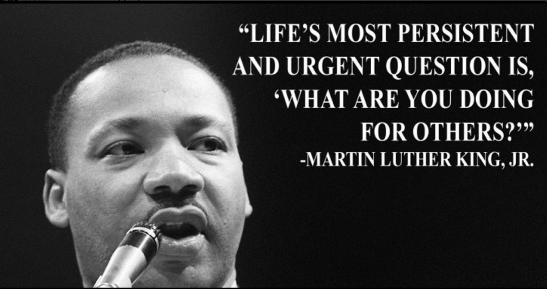 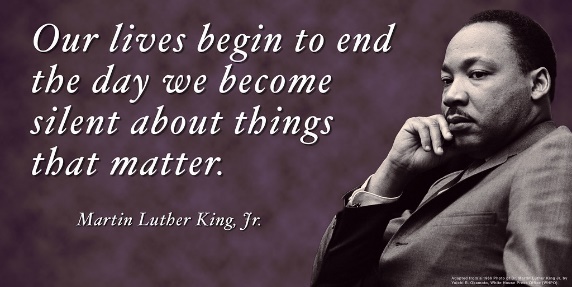 MARTIN LUTHER KING’S DAY OFFICE CLOSEDMARTIN LUTHER KING’S DAY OFFICE CLOSEDMARTIN LUTHER KING’S DAY OFFICE CLOSEDMARTIN LUTHER KING’S DAY OFFICE CLOSEDMARTIN LUTHER KING’S DAY OFFICE CLOSEDMARTIN LUTHER KING’S DAY OFFICE CLOSEDTUESDAYJanuary 19th, 20218am-12pmSTRESS BUSTING GENERAL FACILITATOR TRAINING DAY 1STRESS BUSTING GENERAL FACILITATOR TRAINING DAY 1Amanda WojanAmanda.wojan@ageoptions.orgZoomhttps://zoom.us/j/95328535824Meeting ID: 953 2853 5824Zoomhttps://zoom.us/j/95328535824Meeting ID: 953 2853 5824Zoomhttps://zoom.us/j/95328535824Meeting ID: 953 2853 5824Caregiver Resource Center PartnersTUESDAYJanuary 19th, 20211pm-3:30pmTAKE CARE OF YOUR HEALTH WORKSHOPTAKE CARE OF YOUR HEALTH WORKSHOPPeggy TullyPeggy.tully@ageoptions.orgRegistration Linkhttps://ilpathwaystohealth.wufoo.com/forms/qfd2hvj09xzke0/Registration Linkhttps://ilpathwaystohealth.wufoo.com/forms/qfd2hvj09xzke0/Registration Linkhttps://ilpathwaystohealth.wufoo.com/forms/qfd2hvj09xzke0/Registered ParticipantsTUESDAYJanuary 19th, 2021 2:00pm – 3:30 p.m.TOP BOX PROGRAM MANAGERS MEETINGTOP BOX PROGRAM MANAGERS MEETINGPhilip Lanierphillip.lanier@ageoptions.orgZoomhttps://zoom.us/j/97804713159?pwd=c1VvUjRXdVVuS0k5S1ZpbkNrQjg3dz09Meeting ID: 978 0471 3159Passcode: 933702Zoomhttps://zoom.us/j/97804713159?pwd=c1VvUjRXdVVuS0k5S1ZpbkNrQjg3dz09Meeting ID: 978 0471 3159Passcode: 933702Zoomhttps://zoom.us/j/97804713159?pwd=c1VvUjRXdVVuS0k5S1ZpbkNrQjg3dz09Meeting ID: 978 0471 3159Passcode: 933702AgeOptions Grantee Nutrition Providers AgeOptions Grants TeamWEDNESDAYJanuary 20th, 20218am-12pmSTRESS BUSTING GENERAL FACILITATOR TRAINING DAY 2STRESS BUSTING GENERAL FACILITATOR TRAINING DAY 2Amanda WojanAmanda.wojan@ageoptions.orgZoomhttps://zoom.us/j/92112574826Meeting ID: 921 1257 4826Zoomhttps://zoom.us/j/92112574826Meeting ID: 921 1257 4826Zoomhttps://zoom.us/j/92112574826Meeting ID: 921 1257 4826Caregiver Resource Center PartnersTHURSDAYJanuary 21st, 20219:30am-11:30amQUARTERLY CAREGIVER RESOURCE CENTER MEETINGQUARTERLY CAREGIVER RESOURCE CENTER MEETINGAmanda WojanAmanda.wojan@ageoptions.orgZoomhttps://zoom.us/j/95409382931?pwd=UTBXNktCQUxORVNPWjR3ekhRTGRGZz09Meeting ID: 954 0938 2931Passcode: 278737Zoomhttps://zoom.us/j/95409382931?pwd=UTBXNktCQUxORVNPWjR3ekhRTGRGZz09Meeting ID: 954 0938 2931Passcode: 278737Zoomhttps://zoom.us/j/95409382931?pwd=UTBXNktCQUxORVNPWjR3ekhRTGRGZz09Meeting ID: 954 0938 2931Passcode: 278737Caregiver Resource Center StaffTHURSDAYJanuary 21st, 20211pm-5pmSTRESS BUSTING GENERAL FACILITATOR TRAINING DAY 3STRESS BUSTING GENERAL FACILITATOR TRAINING DAY 3Amanda WojanAmanda.wojan@ageoptions.orgZoomhttps://zoom.us/j/94779640356Meeting ID: 947 7964 0356Zoomhttps://zoom.us/j/94779640356Meeting ID: 947 7964 0356Zoomhttps://zoom.us/j/94779640356Meeting ID: 947 7964 0356Caregiver Resource Center PartnersFRIDAYJanuary 22nd, 20218am-12pmSTRESS BUSTING GENERAL FACILITATOR TRAINING DAY 4STRESS BUSTING GENERAL FACILITATOR TRAINING DAY 4Amanda WojanAmanda.wojan@ageoptions.orgZoomhttps://zoom.us/j/92174133682Meeting ID: 921 7413 3682Zoomhttps://zoom.us/j/92174133682Meeting ID: 921 7413 3682Zoomhttps://zoom.us/j/92174133682Meeting ID: 921 7413 3682Caregiver Resource Center PartnersMONDAYJanuary 25th, 20219:30am-10:30amTELEPHONE TOPICS - MONEY SMART FOR OLDER ADULTSTELEPHONE TOPICS - MONEY SMART FOR OLDER ADULTSJamie FarrellJamie.farrell@ageoptions.orgLisa Evans levans@Mather.comZoomhttps://zoom.us/j/3863997030Meeting ID: 386-399-7030Zoomhttps://zoom.us/j/3863997030Meeting ID: 386-399-7030Zoomhttps://zoom.us/j/3863997030Meeting ID: 386-399-7030Older Adults NationwideTUESDAYJanuary 26th, 202111am-12pmTHRIVE WITH PRIDE PLENARY FOR LGBTQ + OLDER AND CAREGIVERSTHRIVE WITH PRIDE PLENARY FOR LGBTQ + OLDER AND CAREGIVERSKate SpelmanKate.spelman@ageoptions.orgZoomhttps://zoom.us/j/96661294106Meeting ID: 966 6129 4106Zoomhttps://zoom.us/j/96661294106Meeting ID: 966 6129 4106Zoomhttps://zoom.us/j/96661294106Meeting ID: 966 6129 4106Open to all but targeted specifically to LGBT+ older adults and/or caregiversTUESDAYJanuary 26th, 20211pm-3:30pmTAKE CARE OF YOUR HEALTH WORKSHOPTAKE CARE OF YOUR HEALTH WORKSHOPPeggy TullyPeggy.tully@ageoptions.orgRegistration Linkhttps://ilpathwaystohealth.wufoo.com/forms/qfd2hvj09xzke0/Registration Linkhttps://ilpathwaystohealth.wufoo.com/forms/qfd2hvj09xzke0/Registration Linkhttps://ilpathwaystohealth.wufoo.com/forms/qfd2hvj09xzke0/Registered ParticipantsWEDNESDAYJanuary 27th, 20211pm-3:30pmTAKE CARE OF YOUR DIABETES WORKSHOPTAKE CARE OF YOUR DIABETES WORKSHOPJaime PenaJaime.pena@ageoptions.orgRegistration Linkhttps://ilpathwaystohealth.wufoo.com/forms/qsoths00t54e0n/Registration Linkhttps://ilpathwaystohealth.wufoo.com/forms/qsoths00t54e0n/Registration Linkhttps://ilpathwaystohealth.wufoo.com/forms/qsoths00t54e0n/Registered ParticipantsWEDNESDAYJanuary 27th, 20213pm-4pmTCARE TRAINING WEBINAR #4TCARE TRAINING WEBINAR #4Amanda WojanAmanda.wojan@ageoptions.orgZoomhttps://zoom.us/j/99310104062Meeting ID: 993 1010 4062Zoomhttps://zoom.us/j/99310104062Meeting ID: 993 1010 4062Zoomhttps://zoom.us/j/99310104062Meeting ID: 993 1010 4062Caregiver Resource Center PartnersTUESDAYFebruary 2nd, 20212pm-3:30pmCAREGIVER COLLABORATIVERECONVENINGCAREGIVER COLLABORATIVERECONVENINGAmanda WojanAmanda.wojan@ageoptions.orgZoomhttps://zoom.us/j/92003584880Meeting ID: 920 0358 4880Zoomhttps://zoom.us/j/92003584880Meeting ID: 920 0358 4880Zoomhttps://zoom.us/j/92003584880Meeting ID: 920 0358 4880Caregiver Partner Stakeholder AgenciesTUESDAYFebruary 2nd, 20215:30pm-8pmTOMANDO CONTROL DE SU DIABETES WORKSHOP TOMANDO CONTROL DE SU DIABETES WORKSHOP Jaime PenaJaime.pena@ageoptions.orgRegistration Linkhttps://ilpathwaystohealth.wufoo.com/forms/q33vuxe1w17stk/Registration Linkhttps://ilpathwaystohealth.wufoo.com/forms/q33vuxe1w17stk/Registration Linkhttps://ilpathwaystohealth.wufoo.com/forms/q33vuxe1w17stk/Registered ParticipantsWEDNESDAYFebruary 3rd, 20211pm-3:30pmTAKE CARE  OF YOUR DIABETES WORKSHOPTAKE CARE  OF YOUR DIABETES WORKSHOPJaime PenaJaime.pena@ageoptions.orgRegistration Linkhttps://ilpathwaystohealth.wufoo.com/forms/qsoths00t54e0n/Registration Linkhttps://ilpathwaystohealth.wufoo.com/forms/qsoths00t54e0n/Registration Linkhttps://ilpathwaystohealth.wufoo.com/forms/qsoths00t54e0n/Registered Participants